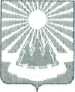 Администрация
муниципального образования
«Светогорское городское поселение»
Выборгского района Ленинградской областиРАСПОРЯЖЕНИЕ  29.12.2017										№__285Об утверждении Положения об учетной политике
администрации МО «Светогорское городское поселение»В рамках реализации новых положений законодательства РФ, вступающих в силу 
с 1 января 2015 года, в целях установления единых требований к бухгалтерскому учету, 
в том числе бухгалтерской (финансовой) отчетности, создания правового механизма регулирования бухгалтерского учета в администрации МО «Светогорское городское поселение», в соответствии с Федеральным Законом от 06.12 2011 № 402-ФЗ «О бухгалтерском учете», Приказом Минфина России от 01.12.2010  № 157н «Об утверждении Единого плана счетов бухгалтерского учёта для органов государственной власти (государственных органов), органов местного самоуправления, органов управления государственными внебюджетными фондами, государственных академий наук, государственных (муниципальных) учреждений и Инструкции по его применению», Приказом Минфина РФ от 06.12.2010 №162н «Об утверждении Плана счетов бюджетного учета и Инструкции по его применению», Приказом Минфина РФ от 01.07.2013 №65н «Об утверждении указаний о порядке применения бюджетной классификации Российской Федерации» ,   Приказом Минфина РФ от 15.12.2010 № 173н «Об утверждении форм первичных учетных документов и регистров бухгалтерского учета, применяемых органами государственной власти (государственными органами), органами местного самоуправления, органами управления государственными внебюджетными фондами, государственными академиями наук, государственными (муниципальными) учреждениями и Методических указаний по их применению» , федеральные стандарты бухгалтерского учета для организаций государственного сектора, утвержденными приказами Минфина России от 31.12.2016 № 256н, № 257н, № 258н, № 259н, № 260н (далее – соответственно Стандарт «Концептуальные основы бухучета и отчетности», Стандарт «Основные средства», Стандарт «Аренда», Стандарт «Обесценение активов», Стандарт «Представление бухгалтерской (финансовой) отчетности») и иными нормативно-правовыми актами, регулирующими вопросы бухгалтерского учета.1.	Утвердить Положение об учетной политике администрации муниципального образования «Светогорское городское поселение» Выборгского района Ленинградской области согласно приложению.2.	Признать утратившим силу распоряжение главы администрации МО «Светогорское городское поселение» от 25.01.2013 г. № 15 «Об утверждении Положения об учетной политике администрации МО «Светогорское городское поселение».3.	Распоряжение  вступает  в  силу  с 1 января 2018 года.4.	Контроль за исполнением настоящего распоряжения оставляю за собой.Глава администрации                                                        С.В.Давыдов  Исполнитель: Ковшарь.Н.В.   Разослано: дело,СБУ.